OBEC TEHOV, TEHOV 2, 258 01  Vlašim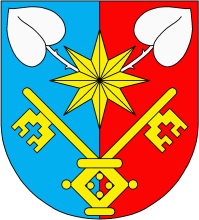 IČ: 00508501, bankovní spojení ČS a.s., č.účtu: 320078309/0800, Záměr pronájmu nebytových prostor Tehov, NemížObec Tehov vyhlašuje záměr na pronájem nebytových prostor v obci Tehov č.p.2 a v obci Nemíž č.p.35, více informací na Obecním úřadě Tehov v úředních hodinách.V Tehově dne 13.8.2018								Mgr. Kokta Josef								  starosta obceVyvěšeno dne:  13.8.2018				Elektronicky vyvěšeno dne:  13.8.2018Sejmuto dne:  						Elektronicky sejmuto dne: